                                 NK3-2  University and PSFHS becoming better partners excerpts from minutes 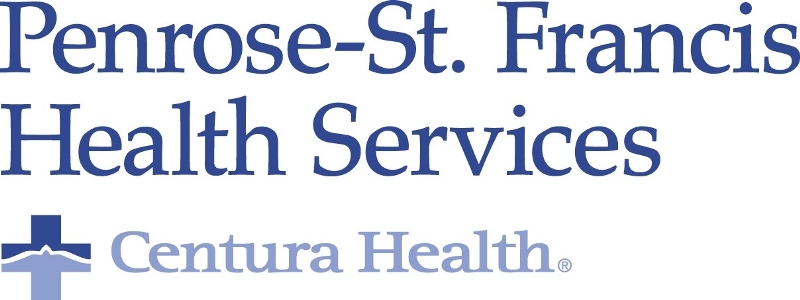                                                            Evidence Based Practice MinutesOctober 23, 2012Next Meeting: November 27, 2012 at SFMCX Stefanie Quirk, MSN, APRN, CCRN(Chair)                            X Velda Baker, BSN, RN, CGRN, GI Lab (Chair)                                         X Judy De Groot MSN, RN, Lead Nurse Navigator                     X  Deb Kenny, PhD, RN FAAN, (Univ of CO in Colorado Springs)    Olinda Spitzer, MSN,CNS, CCRN                                            X Audrey Simpson, MSN, RN X Deb Nussdorfer, MSN, RN, CNS-BC, NE-BC                             Candace Garko, MSN, RNCX Daniele Lakin, RN, ICU                                                            X  Helen Graham PhD, RN                                                                           X Ginny Davis, APRN, Palliative Care                                             Kelli Saucerman, MSN, RN, CQPS          Michelle Stevens, MSN, RN, Director of Values Analysis      X Alison Goldberg, RN, PH 7    Julie Bergsten RN,  Navigator                                                       Karen Sublett, BSN, RN, OCN                                                                                 Ann Shepard, RN                                                                           Ginny Bayes, MSN, RN (St. Mary Corwin)    Katie Lammi, APRN, Palliative Care and Pain Service    Peggy Plylar MSN, RN, CRRN                                                    Joan Smith,RN, L&D    X reflect presence.X Stefanie Quirk, MSN, APRN, CCRN(Chair)                            X Velda Baker, BSN, RN, CGRN, GI Lab (Chair)                                         X Judy De Groot MSN, RN, Lead Nurse Navigator                     X  Deb Kenny, PhD, RN FAAN, (Univ of CO in Colorado Springs)    Olinda Spitzer, MSN,CNS, CCRN                                            X Audrey Simpson, MSN, RN X Deb Nussdorfer, MSN, RN, CNS-BC, NE-BC                             Candace Garko, MSN, RNCX Daniele Lakin, RN, ICU                                                            X  Helen Graham PhD, RN                                                                           X Ginny Davis, APRN, Palliative Care                                             Kelli Saucerman, MSN, RN, CQPS          Michelle Stevens, MSN, RN, Director of Values Analysis      X Alison Goldberg, RN, PH 7    Julie Bergsten RN,  Navigator                                                       Karen Sublett, BSN, RN, OCN                                                                                 Ann Shepard, RN                                                                           Ginny Bayes, MSN, RN (St. Mary Corwin)    Katie Lammi, APRN, Palliative Care and Pain Service    Peggy Plylar MSN, RN, CRRN                                                    Joan Smith,RN, L&D    X reflect presence.X Stefanie Quirk, MSN, APRN, CCRN(Chair)                            X Velda Baker, BSN, RN, CGRN, GI Lab (Chair)                                         X Judy De Groot MSN, RN, Lead Nurse Navigator                     X  Deb Kenny, PhD, RN FAAN, (Univ of CO in Colorado Springs)    Olinda Spitzer, MSN,CNS, CCRN                                            X Audrey Simpson, MSN, RN X Deb Nussdorfer, MSN, RN, CNS-BC, NE-BC                             Candace Garko, MSN, RNCX Daniele Lakin, RN, ICU                                                            X  Helen Graham PhD, RN                                                                           X Ginny Davis, APRN, Palliative Care                                             Kelli Saucerman, MSN, RN, CQPS          Michelle Stevens, MSN, RN, Director of Values Analysis      X Alison Goldberg, RN, PH 7    Julie Bergsten RN,  Navigator                                                       Karen Sublett, BSN, RN, OCN                                                                                 Ann Shepard, RN                                                                           Ginny Bayes, MSN, RN (St. Mary Corwin)    Katie Lammi, APRN, Palliative Care and Pain Service    Peggy Plylar MSN, RN, CRRN                                                    Joan Smith,RN, L&D    X reflect presence.X Stefanie Quirk, MSN, APRN, CCRN(Chair)                            X Velda Baker, BSN, RN, CGRN, GI Lab (Chair)                                         X Judy De Groot MSN, RN, Lead Nurse Navigator                     X  Deb Kenny, PhD, RN FAAN, (Univ of CO in Colorado Springs)    Olinda Spitzer, MSN,CNS, CCRN                                            X Audrey Simpson, MSN, RN X Deb Nussdorfer, MSN, RN, CNS-BC, NE-BC                             Candace Garko, MSN, RNCX Daniele Lakin, RN, ICU                                                            X  Helen Graham PhD, RN                                                                           X Ginny Davis, APRN, Palliative Care                                             Kelli Saucerman, MSN, RN, CQPS          Michelle Stevens, MSN, RN, Director of Values Analysis      X Alison Goldberg, RN, PH 7    Julie Bergsten RN,  Navigator                                                       Karen Sublett, BSN, RN, OCN                                                                                 Ann Shepard, RN                                                                           Ginny Bayes, MSN, RN (St. Mary Corwin)    Katie Lammi, APRN, Palliative Care and Pain Service    Peggy Plylar MSN, RN, CRRN                                                    Joan Smith,RN, L&D    X reflect presence.X Stefanie Quirk, MSN, APRN, CCRN(Chair)                            X Velda Baker, BSN, RN, CGRN, GI Lab (Chair)                                         X Judy De Groot MSN, RN, Lead Nurse Navigator                     X  Deb Kenny, PhD, RN FAAN, (Univ of CO in Colorado Springs)    Olinda Spitzer, MSN,CNS, CCRN                                            X Audrey Simpson, MSN, RN X Deb Nussdorfer, MSN, RN, CNS-BC, NE-BC                             Candace Garko, MSN, RNCX Daniele Lakin, RN, ICU                                                            X  Helen Graham PhD, RN                                                                           X Ginny Davis, APRN, Palliative Care                                             Kelli Saucerman, MSN, RN, CQPS          Michelle Stevens, MSN, RN, Director of Values Analysis      X Alison Goldberg, RN, PH 7    Julie Bergsten RN,  Navigator                                                       Karen Sublett, BSN, RN, OCN                                                                                 Ann Shepard, RN                                                                           Ginny Bayes, MSN, RN (St. Mary Corwin)    Katie Lammi, APRN, Palliative Care and Pain Service    Peggy Plylar MSN, RN, CRRN                                                    Joan Smith,RN, L&D    X reflect presence.ReflectionClara Barton quoteClara Barton quoteClara Barton quoteMinutesSeptember minutes approved. September minutes approved. September minutes approved. Agenda DiscussionActionsFollow upGreen ZoneCompleted. PH 4 UPC will lead dissemination and implementation of practice change for PH Bed tower.Deb NussdorferDec 20125N PreOp Hysterectomy ClassFirst class was done. Had 5 active participants. Pilot project continuing. Update. Rochelle SalmoreNov-Dec 2012IRB CommunicationWant to improve timeliness and effectiveness of IRB reviews between UCCS and PSFHS IRB. Rochelle spoke with our IRB about simplifying process for UCCS faculty and students.Dr. Kenny and UCCS looking at possible changes with University moving into Colorado Springs.  Deb Kenny and Rochelle Salmore will coordinate a meeting in Nov or Dec between UCCS and PSFHS IRB leadership. Education NeedsFor managers and others?  Consider education on how to evaluate literature? Rochelle sent out the following article to nurse managers for education and support of  EBP implementation. Wintersgill, W. & Wheeler, E.  (2012). Engaging nurses in research utilization.  Journal for Nurses in Staff Development, 28(5), E1-E5.Alison will send out email to the new graduate ASCENT nurses on role of EBP Research Council – this is a way to get these new nurses involved early in understanding EBP and implementation. 2013 Goals for EBP CouncilContinue to promote use of EBP and nursing research during nursing orientation, staff meetings and newsletters with minimum of one TLC issue per year.  Sacred Cow process twice a year including follow up and integrate findings into nursing practice including revise practices as needed. Disseminate new knowledge through regional and national poster and podium presentations.  Council will coach/mentor at least 3 direct care nurses to participate in conference dissemination of new knowledge and/or innovations.Identify nurses who are returning to school and provide support for EBP/Research projects. Expand partnership with UCCS to expand research opportunities within PSF.All UCCS Students go through UCCS IRB –why can’t our IRB accept the UCCS IRB? Especially with medical school development at UCCS. 